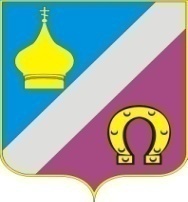 РОССИЙСКАЯ ФЕДЕРАЦИЯРОСТОВСКАЯ ОБЛАСТЬ  НЕКЛИНОВСКИЙ РАЙОНМУНИЦИПАЛЬНОЕ ОБРАЗОВАНИЕ «НИКОЛАЕВСКОЕ СЕЛЬСКОЕ ПОСЕЛЕНИЕ»АДМИНИСТРАЦИЯ НИКОЛАЕВСКОГО СЕЛЬСКОГО ПОСЕЛЕНИЯПОСТАНОВЛЕНИЕ18.07. 2022г.                                                                                                            № 136 п«О внесении изменений в постановление Администрации Николаевского сельского поселения от 17.11.2017 № 376 «О комиссии по соблюдению требований к служебному поведению муниципальных служащих и урегулированию конфликта интересов в Администрации Николаевского сельского поселения»В соответствии со частью 4 статьи14.1 Федерального закона от 02.03.2007 № 25-ФЗ «О муниципальной службе в Российской Федерации», Указом Президента Российской Федерации от 01.07.2010 № 821 «О комиссиях по соблюдению требований к служебному поведению федеральных государственных служащих и урегулированию конфликта интересов», постановлением Правительства Ростовской области от 30.08.2012 № 824 «О комиссиях по соблюдению требований к служебному поведению государственных гражданских служащих Ростовской области и урегулированию конфликта интересов», руководствуясь Уставом муниципального образования «Николаевское сельское поселение»,  Администрация Николаевского сельского поселенияПОСТАНОВЛЯЕТ:1. Внести в приложение 1 к постановлению Администрации Николаевского сельского поселения от 17.11.2017 № 376 «О комиссии по соблюдению требований к служебному поведению муниципальных служащих и урегулированию конфликта интересов в Администрации Николаевского сельского поселения» (в редакции постановлений Администрации Николаевского сельского поселения от 25.01.2019 № 16 и от 15.07.2019 № 222) следующие изменения:1.1. пункт 1.5 дополнить абзацем следующего содержания:«Заместителем председателя комиссии может являться лицо, замещающее муниципальную должность в Николаевском сельском поселении.»;1.2. подпункт «б» пункта 7.5 после слов «конкретную меру ответственности и (или)» дополнить словами «иному уполномоченному им должностному лицу, принявшему решение об осуществлении контроля за расходами,».2. Настоящее постановление вступает в силу со дня его официального опубликования (обнародования).3. Главному специалисту Администрации Николаевского сельского поселения Левиной О.Г. обеспечить официальное опубликование (обнародование) настоящего постановления и разместить его на официальном сайте Администрации Николаевского сельского поселения в информационной-телекоммуникационной сети «Интернет».4. Контроль за исполнением настоящего постановления оставляю за собой.Глава АдминистрацииНиколаевского сельского поселения                                                                 Е.П. Ковалева